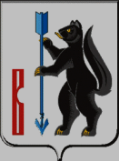 АДМИНИСТРАЦИЯГОРОДСКОГО ОКРУГА ВЕРХОТУРСКИЙПОСТАНОВЛЕНИЕот 27.07.2018г.  № 639г. Верхотурье О подготовке и  проведении II Областного конкурса творчества сельской молодежиВ  соответствии  с  Федеральным  законом  от  06 октября 2003 года № 131-ФЗ «Об общих принципах организации местного самоуправления в Российской Федерации», планом работы Управления культуры, туризма и молодёжной политики Администрации городского округа Верхотурский, с целью развития пропаганды здорового образа жизни, патриотического воспитания, организации  досуга  молодёжи, руководствуясь  Уставом  городского  округа  Верхотурский,ПОСТАНОВЛЯЮ:     1. Провести  II  Областной  конкурс  творчества  сельской  молодежи  05 августа 2018г. с 11.00 до 19.00 час.  на  территории  села Кордюково (план  мероприятий прилагается).    2. Начальнику Управления культуры, туризма и молодёжной политики Администрации городского округа Верхотурский Гайнановой Н.А  организовать и провести  II  Областной  конкурс  творчества  сельской  молодежи  силами подведомственных учреждений культуры.    3. Начальникам Привокзального и Дерябинского территориальных управлений Администрации городского округа Верхотурский  организовать  участие и доставку молодёжных команд.          4.  Начальнику Кордюковского территориального управления Администрации  городского  округа  Верхотурский  Карагодину А.П. подготовить территорию для проведения  II  Областного  конкурса  творчества  сельской  молодежи. (Скашивание травы, устройство туалета, ремонт дороги к месту пребывания)         5. Комитету экономики и планирования Администрации городского округа Верхотурский (Нарсеева Е.Н.) организовать работу объектов общественного питания, торговых рядов.   6. Рекомендовать отделу полиции № 33 Межмуниципального отдела Министерства внутренних дел России «Новолялинский» (Дружинин В.А.) принять необходимые меры по обеспечению безопасности населения и охране общественного порядка II Областного  конкурса  творчества  сельской  молодежи  (с.Кордюково).   7. Отделу по делам гражданской обороны и чрезвычайным ситуациям Администрации городского округа Верхотурский (Терехов С.И.) совместно с Отделом полиции № 33 Межмуниципального отдела (дислокация г. Верхотурье) Министерства внутренних дел России «Новолялинский» (Дружинин В.А.) и Отделом надзорной деятельности городского округа Верхотурский, Новолялинского городского округа Управления надзорной деятельности и профилактической работы ГУ МЧС России по Свердловской области (Бармин В.А.) провести обследование всех площадок, где запланировано проведение праздничных мероприятий, на предмет антитеррористической защищенности и противопожарной безопасности, с составлением соответствующего акта.    8.  Рекомендовать ГБУЗ СО «ЦРБ Верхотурского района» (Полтавский С.Н.) обеспечить медицинское сопровождение мероприятия.    9. Опубликовать настоящее постановление в информационном бюллетене «Верхотурская неделя» и разместить на официальном сайте городского округа Верхотурский.10. Контроль исполнения настоящего постановления возложить на заместителя главы Администрации городского округа Верхотурский по социальным вопросам Бердникову Н.Ю.Глава  городского округа Верхотурский                                                    А.Г. ЛихановУтверждено:постановлением  Администрации городского округа Верхотурскийот 27.07.2018г. № 639 Программа II Областного конкурса творчества  сельской  молодежи09.00-10.00	Заезд и регистрация команд11.00-11.20	Торжественное построение команд, открытие Конкурса11.30 - 17.00 конкурсная программа по номинациям:11.30 - 17.00 конкурсная программа по номинациям:11.30	Номинация «Лучшая визитная карточка» (название команды, девиз, форма участников, флаг команды и т.д.),13.00	Номинация «Я - волонтер», посвященная Году добровольца (волонтера). Каждая команда демонстрирует свои творческие способности: художественные номера, игры, конкурсы и др.14.00	Номинация «Вот моя деревня, вот мой дом родной…» - конкурс на лучшее оформление биваков	Конкурс в конкурсе «Завтрак туриста»  16.00	Спортивно-интеллектуальная вертушка «Молодежь XXI века!».17.00	Дискотека «Культурно отдыхаем»18.00	Церемония награждения, торжественное закрытие Конкурса, мастер-класс с членами жюри